Formulario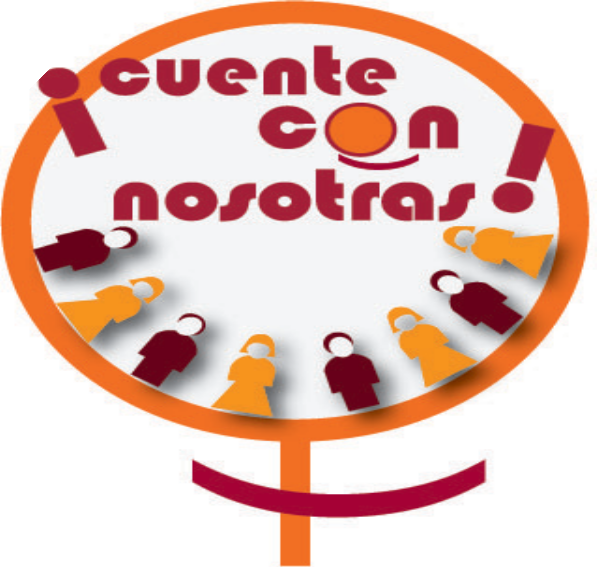 de adhesiónNuestra central nacional apoya la campaña“¡Cuente con nosotras!” porque consideramosque la igualdad permite desarrollar el poder de los trabajadores y trabajadoras.Yo  …………………............... (nombre y puesto del dirigente) apoya los objetivos de la campaña “¡Cuente con nosotras!” y presentará antes del ………….…. (fecha) un plan de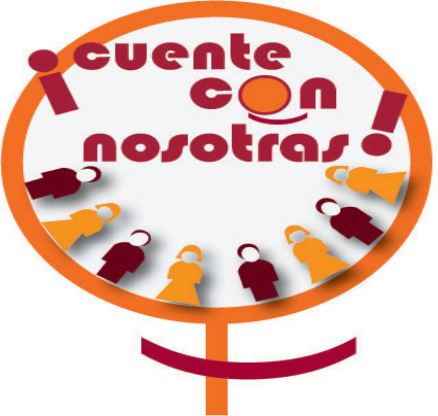 acción en el cual se indicará cómo y para cuándo habremos alcanzado el porcentaje mínimo del30% de mujeres en nuestros órganos de toma de decisiones.También me comprometo a apoyar y facilitar el reclutamiento de mujeres en nuestra organización para alcanzar el objetivo del +5% de mujeres miembros antes del 4º Congreso Mundial de la CSI en 2018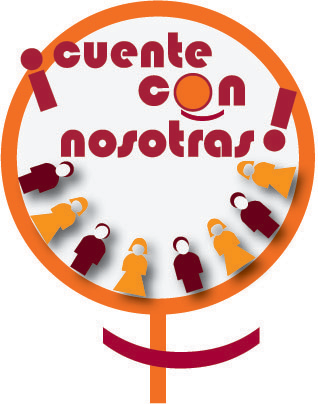 Firma del dirigente sindical: Nombre:Puesto: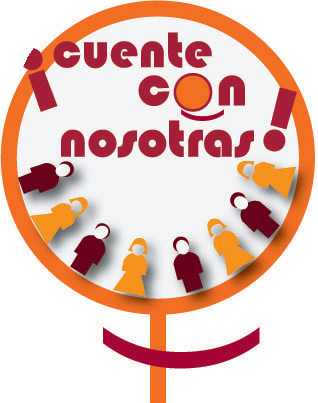 Central nacional: País:Persona de contacto y dirección e-mail:Para poder realizar un seguimiento, le rogamos nos facilite la siguiente información:¿En qué órgano de toma de decisiones se va a centrar para alcanzar el porcentaje mínimo del 30% de participación de las mujeres?  	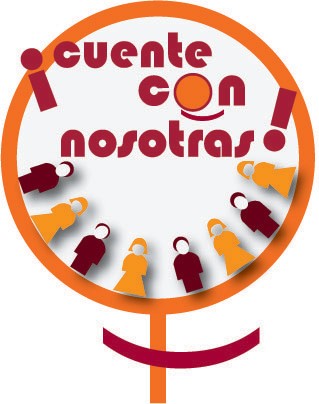 ¿Cuántos miembros tiene actualmente este órgano?¿Cuántas mujeres?  	¿Cuántos hombres?	 	¿Hay alguna mujer en los 5 puestos de liderazgo máximo de su organización?En caso afirmativo, indique el nombre y el puesto:¿Cuántos miembros tiene su organización?  	¿Cuántos hombres? 	¿Cuántas mujeres? 	Por favor, adjunte informes y material de referencia relacionados con la campaña “¡Cuente con nosotras!”Gracias de enviarnos el formulario de adhesión a: equality@ituc-csi.org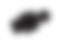 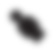 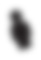 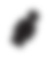 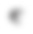 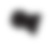 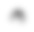 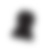 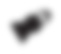 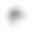 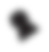 comptez avec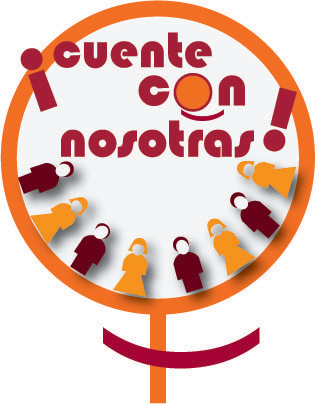 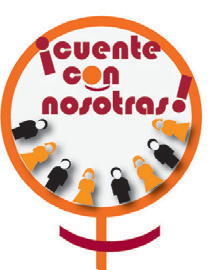 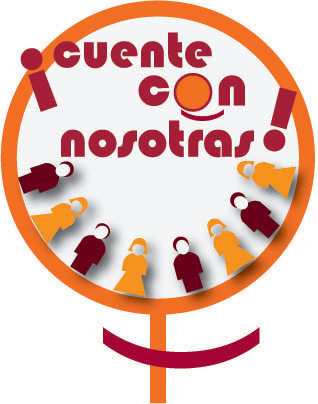 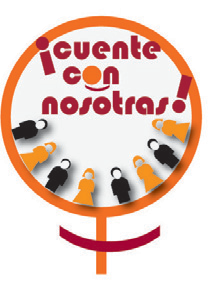 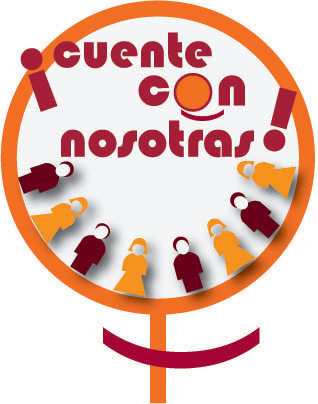 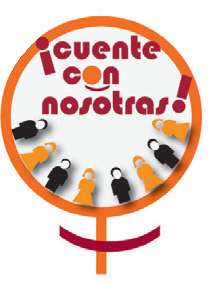 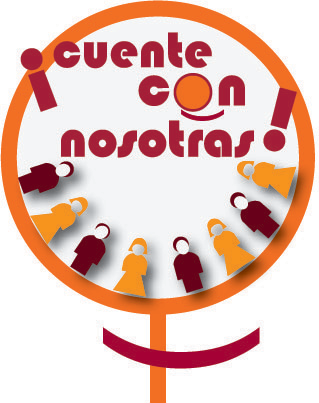 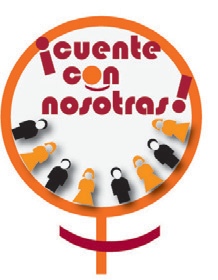 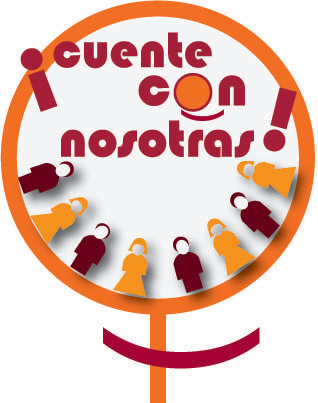 nous